ĐỀ THAM KHẢO TUYỂN SINH 10Năm học 2023 – 2024Câu 1. (1,5 điểm)Cho hàm số (P):  và (D): Vẽ (P) và (D) trên cùng một mặt phẳng toạ độTìm toạ độ giao điểm của (P) và (D) bằng phép tínhCâu 2. (1,0 điểm)Cho phương trình: . Không giải phương trình, gọi  là hai nghiệm của phương trình. Tính giá trị của biểu thức: Câu 3. (0,75 điểm)Một công ty cung cấp dịch vụ internet bằng cáp quang đưa ra chi phí sử dụng như sau: số tiền phải trả trong 3 tháng đầu tiên được xác định theo công thức: 260 000.x  + 300 000  (đồng), trong đó x là số tháng sử dụng.Từ tháng thứ tư trở đi số tiền phải trả sẽ được tính theo công thức 250 000.x (đồng) với x là số tháng sử dụng tính từ tháng thứ tư.a) Tính số tiền người sử dụng dịch vụ internet phải trả sau 7 tháng?b) Công ty có chương trình khuyến mãi, nếu đóng trước một năm thì được tặng hai tháng sử dụng miễn phí. Hỏi với số tiền 3 580 000 đồng thì người sử dụng dịch vụ internet đã dùng trong bao nhiêu tháng kể từ khi lắp đặt ?Câu 4. (0,75 điểm) Cửa hàng A thực hiện chương trình giảm giá cho khách hàng mua sỉ tập học sinh loại B theo thùng 100 quyển/thùng với giá niêm yết của mỗi thùng tập loại 100 quyển/thùng là 550 000 đồng như sau:  Nếu mua 1 thùng thì giảm 5% so với giá niêm yết.  Nếu mua 2 thùng thì thùng thứ nhất giảm 5% còn thùng thứ hai được giảm 10% so với giá niêm yết.  Nếu mua 3 thùng trở lên thì thì ngoài hai thùng đầu được hưởng chương trình giảm giá như trên thì từ thùng thứ ba trở đi mỗi thùng sẽ được giảm 20% so với giá niêm yết.  Nếu tổng hoá đơn nhiều hơn 4 triệu đồng thì được giảm thêm 2% trên giá đã giảm.	a)	Cô Lan mua 5 thùng tập loại B mỗi thùng 100 quyển ở cửa hàng A đó thì sẽ phải trả bao nhiêu tiền?	b)	Chú Bình cũng mua tập loại B mỗi thùng 100 quyển ở cửa hàng A đó và phải trả số tiền 4 015 550 đồng. Hỏi chú Bình đã mua bao nhiêu thùng tập?Câu 5. (1,0 điểm) Một xí nghiệp may cần thanh lý 1410 bộ quần áo. Biết mỗi ngày xí nghiệp đó bán được 30 bộ quần áo. Gọi x là số ngày đã bán,  y là số bộ quần áo còn lại sau x ngày bán.Hãy lập công thức tính y theo x.Xí nghiệp cần bao nhiêu ngày để bán hết số bộ quần áo cần thanh lý?Câu 6. (1,0 điểm)Một lọ nước hoa có hình dạng bên ngoài là hình cầu làm bằng thuỷ tinh có đường kính 8cm. Lòng bên trong của lọ cũng là một hình cầu nhỏ cùng tâm với hình cầu bên ngoài để chứa nước hoa. Hỏi phải làm lọ nước hoa có độ dày thành lọ là bao nhiêu cm để chứa được lượng nước hoa bên trong là 120ml ? (làm tròn đến hàng phần mười). Biết rằng lượng nước hoa được chứa trong lọ chiếm 80% thể tích của phần có thể chứa nước hoa.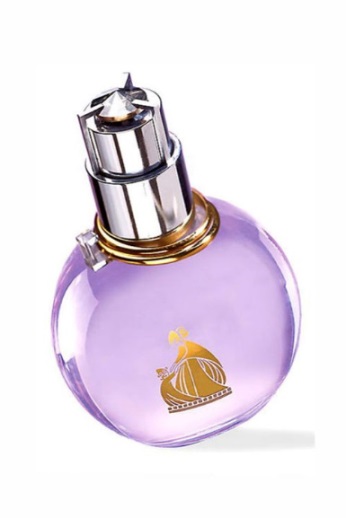 Câu 7. (1,0 điểm)Nhằm động viên, khen thưởng các em đạt danh hiệu “Học sinh giỏi cấp thành phố” năm học 2018-2019, trường THCS A tổ chức chuyến tham quan ngoại khóa tại một điểm du lịch với mức giá ban đầu là 375.000 đồng/người. Biết công ty du lịch giảm 10% chi phí cho mỗi giáo viên và giảm 30% chi phí cho mỗi học sinh. Số học sinh tham gia gấp 4 lần số giáo viên và tổng chi phí tham quan (sau khi giảm giá) là 12.487.500 đồng. Tính số giáo viên và số học sinh đã tham gia chuyến đi.Câu 8. (3,0 điểm)Cho đường tròn  và điểm  nằm ngoài đường tròn . Từ  vẽ hai tiếp tuyến ,  của đường tròn  (với  và  là hai tiếp điểm). Gọi  là giao điểm của  và . Qua  vẽ đường thẳng  cắt đoạn thẳng  và cắt  tại hai điểm  và  ( nằm giữa  và ). Gọi  là trung điểm dây .	a)  	Chứng minh:   tại  và tứ giác nội tiếp.   	b)  	Chứng minh:  và tứ giác  nội tiếp.  	c)   Trên cung nhỏ  lấy điểm  sao cho . Qua  vẽ đường thẳng song song với cắt đường thẳng  tại  và cũng qua  vẽ đường thẳng song song với  cắt cạnh  tại . Chứng minh: Tam giác  cân.Câu 9: (xác suất thống kê)Điều tra số lượng nữ sinh của 20 lớp một trường THCS, người ta nhận được các số liệu như sau:15, 17, 18, a +5, 19, 22, 16, 20, a +10, 18, 19, 20, 22, 17, a+14, 18, 15, 16, 16, 19Trong cuộc điều tra trên hãy xác định phần tử thống kê, dấu hiệuBiết a là số nguyên dương sao cho a, a +10, a +14 đều là các số nguyên tố. Em hãy lập bảng tần số của từng giá trị đó.----HẾT----ĐÁP ÁN VÀ HƯỚNG DẪN CHẤMCâuĐáp ánĐiểm1)Cho hàm số (P):  và (D): a) Vẽ (P) và (D) trên cùng một mặt phẳng toạ độb) Tìm toạ độ giao điểm của (P) và (D) bằng phép tính1,51)a) Bảng giá trị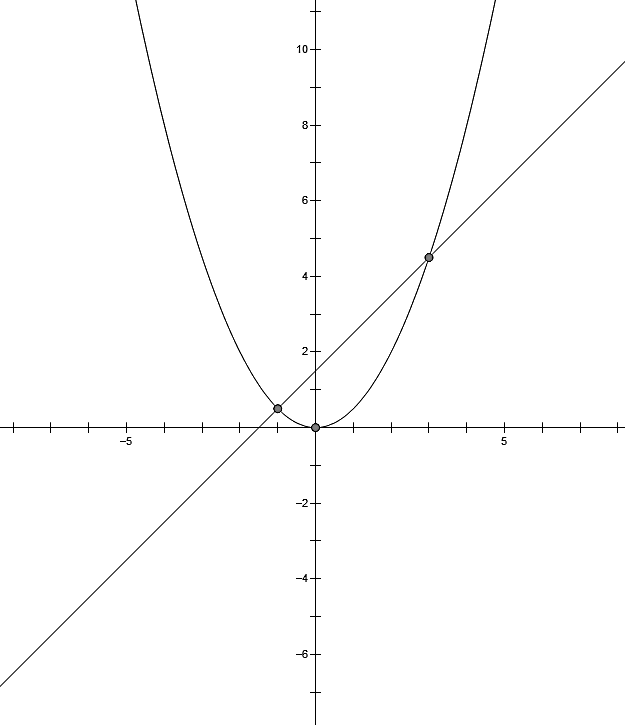 0,250,250,251)b) Phương trình hoành độ giao điểm của (P) và (D):
Vậy (P) cắt (D) tại (-1; ) và (3; ) 	0,250,250,252)Cho phương trình : . Không giải phương trình, gọi  là hai nghiệm của phương trình. Tính giá trị của biểu thức: 1,02)0,252)0,252)0,252)0,253)Một công ty cung cấp dịch vụ internet bằng cáp quang đưa ra chi phí sử dụng như sau: số tiền phải trả trong 3 tháng đầu tiên được xác định theo công thức:260 000.x  + 300 000  (đồng), trong đó x là số tháng sử dụng. Từ tháng thứ tư trở đi số tiền phải trả sẽ được tính theo công thức 250 000.x (đồng) với x là số tháng sử dụng tính từ tháng thứ tư.a) Tính số tiền người sử dụng dịch vụ internet phải trả sau 7 tháng?b) Công ty có chương trình khuyến mãi, nếu đóng trước một năm thì được tặng hai tháng sử dụng miễn phí. Hỏi với số tiền 3 580 000 đồng thì người sử dụng dịch vụ internet đã dùng trong bao nhiêu tháng kể từ khi lắp đặt ?0,753)a) Số tiền phải trả sau 7 tháng:(260 000.3  + 300 000) + 250 000. (7 – 3) = 2 080 000 (đồng)0,253)b) Gọi x (tháng) là số tháng người sử dụng dịch vụ internet kể từ khi lắp đặt (x>0).Theo đề ta có:(260 000.3 +300 000) + 250 000(x – 3) = 3 580 000		 1 080 000 + 250 000x – 750 000 = 3 580 000 250 000x = 3 250 000 x = 13							Vậy số tháng sử dụng kể từ khi lắp đặt: 15 tháng0,250,254a)a)	Cô Lan mua 5 thùng tập loại B mỗi thùng 100 quyển ở cửa hàng A đó thì sẽ phải trả bao nhiêu tiền?0,254a)Giá bán của thùng tập thứ nhất:  (đồng)Giá bán của thùng tập thứ hai:  (đồng)Giá bán của mỗi thùng tập tính từng thùng thứ ba:  (đồng)Số tiền cô Lan phải trả khi mua 5 thùng tập loại B mỗi thùng 100 quyển ở cửa hàng A:(đồng)0,254b)b)	Chú Bình cũng mua tập loại B mỗi thùng 100 quyển ở cửa hàng A đó và phải trả số tiền 4 015 550 đồng. Hỏi chú Bình đã mua bao nhiêu thùng tập?0,54b)Gọi x là số thùng tập chú Bình đã mua Ta có phương trình:0,254b)Vậy chú Bình đã mua 9 thùng tập.0,255)Một xí nghiệp may cần thanh lý 1410 bộ quần áo. Biết mỗi ngày xí nghiệp đó bán được 30 bộ quần áo. Gọi x là số ngày đã bán,  y là số bộ quần áo còn lại sau x ngày bán.a) Hãy lập công thức tính y theo x.b) Xí nghiệp cần bao nhiêu ngày để bán hết số bộ quần áo cần thanh lý?1,05)a) y = 1410 – 30xb) Ta có: y = 1410 – 30xSuy ra x = 470,50,56)Một lọ nước hoa có hình dạng bên ngoài là hình cầu làm bằng thuỷ tinh có đường kính 8cm. Lòng bên trong của lọ cũng là một hình cầu nhỏ để chứa nước hoa. Hỏi phải làm lọ nước hoa có độ dày thành lọ là bao nhiêu cm để chứa được lượng nước hoa bên trong là 120ml ? (làm tròn đến hàng phần mười). Biết rằng lượng nước hoa được chứa trong lọ chiếm 80% thể tích của phần có thể chứa.0,756)Thể tích lượng nước hoa: Thể tích của hình cầu chứa nước hoa:0,256)Bán kính của hình cầu chứa nước hoa:0,256)Độ dày thành lọ nước hoa: 0,257)Nhằm động viên, khen thưởng các em đạt danh hiệu “Học sinh giỏi cấp thành phố” năm học 2018-2019, trường THCS A tổ chức chuyến tham quan ngoại khóa tại một điểm du lịch với mức giá ban đầu là 375.000 đồng/người. Biết công ty du lịch giảm 10% chi phí cho mỗi giáo viên và giảm 30% chi phí cho mỗi học sinh. Số học sinh tham gia gấp 4 lần số giáo viên và tổng chi phí tham quan (sau khi giảm giá) là 12.487.500 đồng. Tính số giáo viên và số học sinh đã tham gia chuyến đi.1,07)Gọi x là số giáo viên tham gia chuyến đi (x  N*)Khi đó: 4x là số học sinh tham gia chuyến đi.0,257)Ta có phương trình:x.90%.375000 + 4x. 70%. 375000 = 124875000,257)Giải được  (nhận) và kết luận.0,58a)Chứng minh:   tại  và tứ giác nội tiếp 1,08a)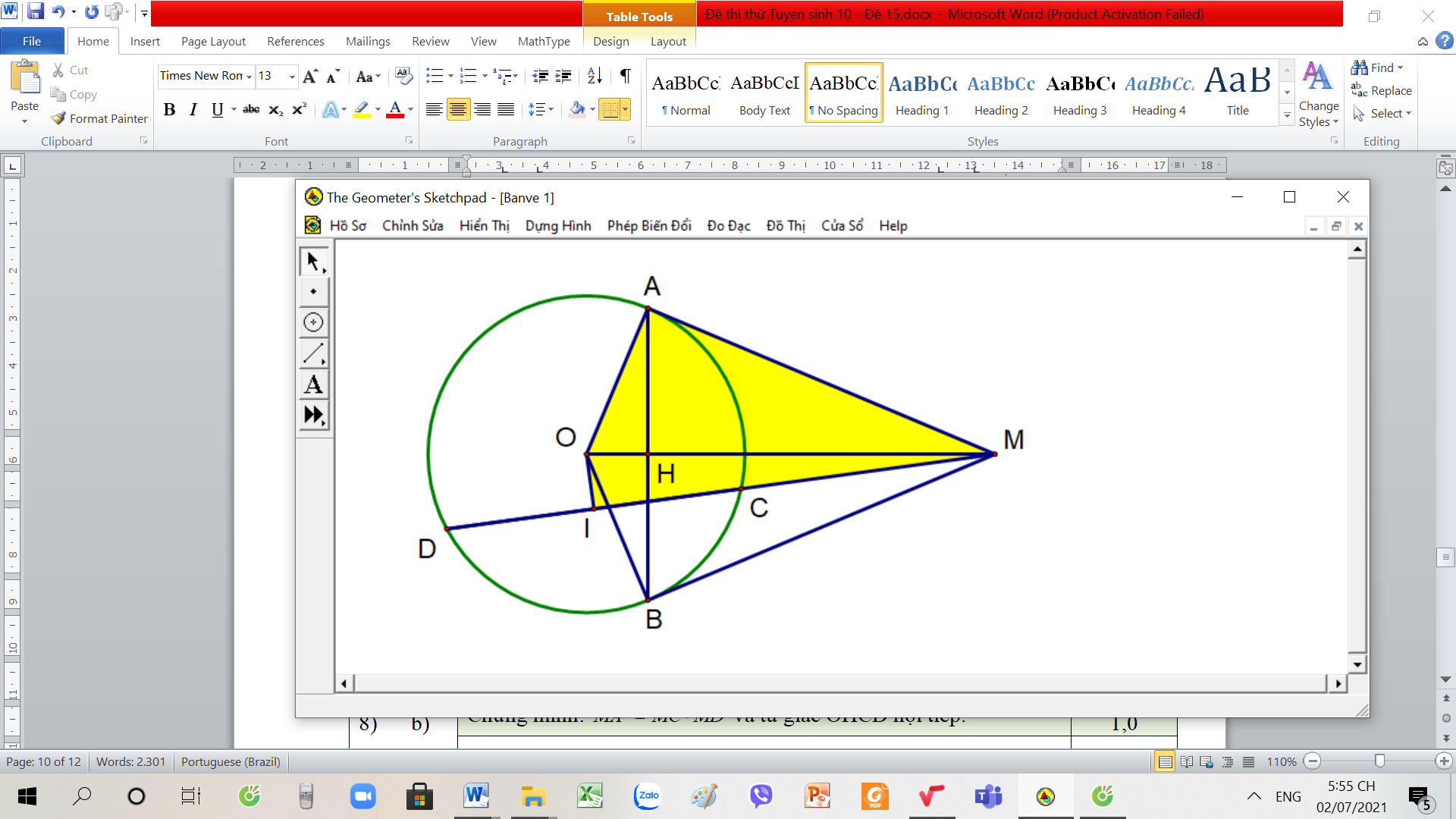 8a)Trong đường tròn tâm O có:CD là dây.OI là một phần của đường kính.I là trung điểm của CD.0,258a)Suy ra: 0,258a)Vì MA là tiếp tuyến của đường tròn tâm O tại tiếp điểm A nên:Xét tứ giác MAOI có:0,258a)Suy ra tứ giác nội tiếp.0,258b)Chứng minh:  và tứ giác  nội tiếp1,08b)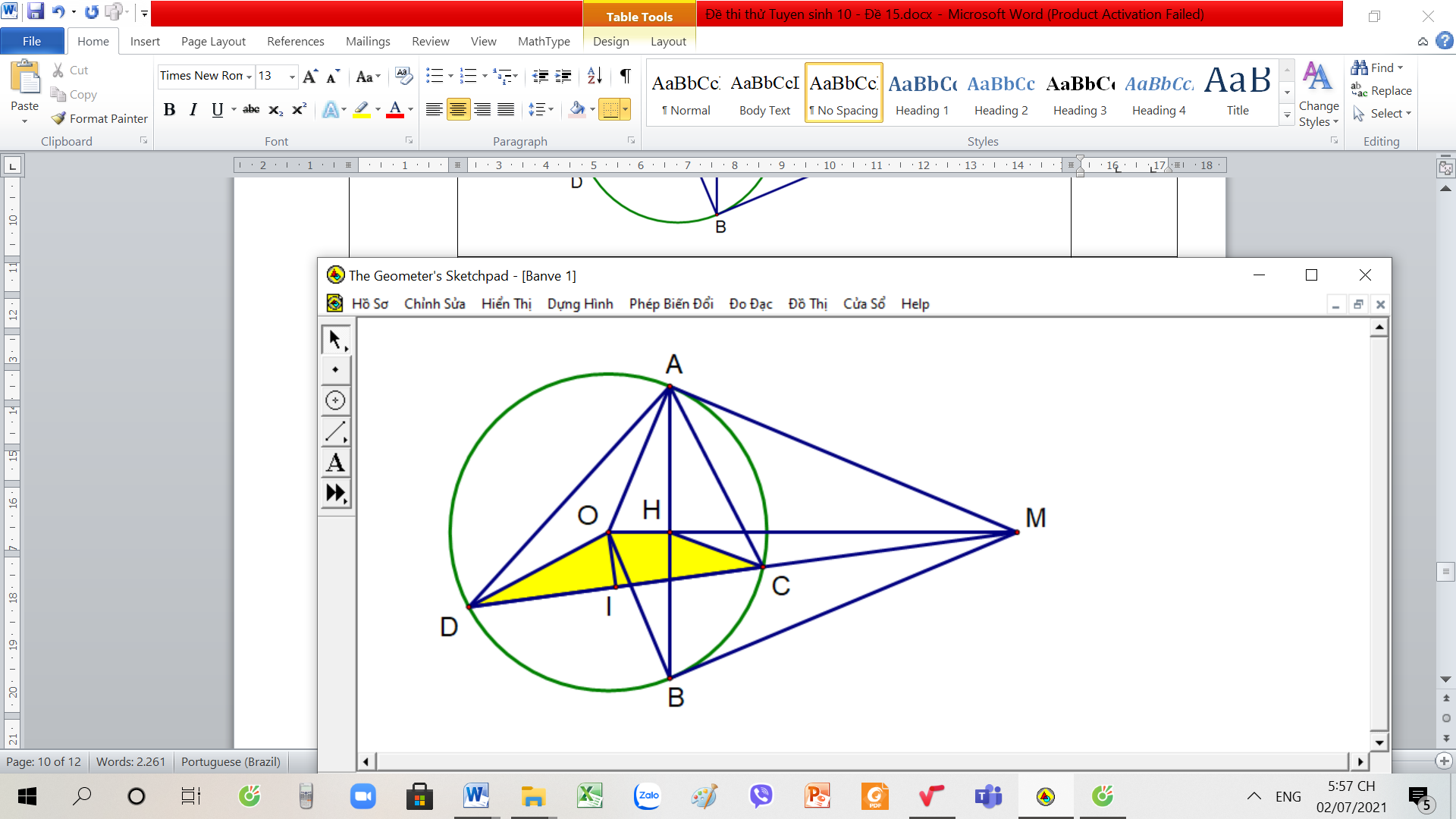 8b)Chứng minh được: 0,258b)Chứng minh được: 0,258b)Chứng minh được: 0,258b)Chứng minh được hai tam giác MHC và MDO nội tiếp rồi tứ đó suy ra tứ giác OHCD nội tiếp.  0,258c)Trên cung nhỏ  lấy điểm  sao cho . Qua  vẽ đường thẳng song song với cắt đường thẳng  tại  và cũng qua  vẽ đường thẳng song song với  cắt cạnh  tại . Chứng minh: Tam giác  cân.1,08c)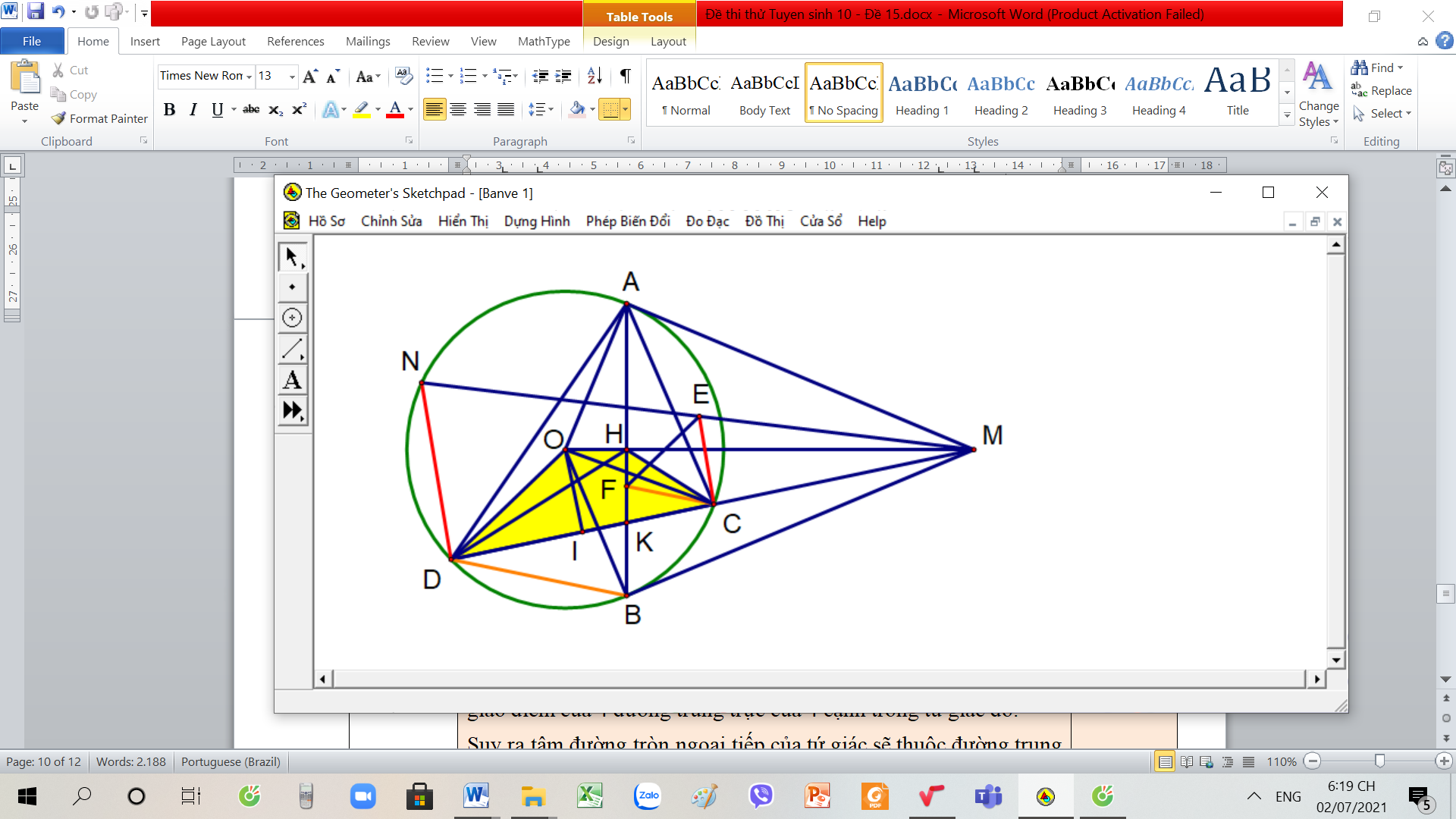 8c)Gọi K là giao điểm cùa AB và MD.Tam giác MND có CE // DN nên: Ta có CF // DB nên: 0,258c)Vì tứ giác HODC nội tiếp (cmt)  (góc ngoài bằng góc đối trong)Mà tam giác ODC cân tại O (OD = OC = R) Vì tứ giác HODC nội tiếp (cmt) Suy ra: Ta có: Suy ra HK là đường phân giác trong của tam giác HDC0,258c)Mà nên HM là đường phân giác ngoài của tam giác HDC. Vậy 0,258c)Từ (1), (2) và (3) suy ra , mà  nên . Vậy tam giác CEF cân tại C.0,259) Xác suất thống kêĐiều tra số lượng nữ sinh của 20 lớp một trường THCS, người ta nhận được các số liệu như sau:15, 17, 18, a +5, 19, 22, 16, 20, a +10, 18, 19, 20, 22, 17, a+14, 18, 15, 16, 16, 19Trong cuộc điều tra trên hãy xác định phần tử thống kê, dấu hiệuBiết a là số nguyên dương sao cho a, a +10, a +14 đều là các số nguyên tố. Em hãy lập bảng tần số của từng giá trị đó.Phần tử thống kê: mỗi học sinh nữ của 20 lớp      Dấu hiệu: số học sinh nữ của từng lớpTa có: a +10 = (a +1) +9; a +14 = (a – 1) +15Vì a – 1; a; a +1 là 3 số liên tiếp nên chắc chắn có một và chỉ một số chia hết cho 3Nếu a – 1 hoặc a +1 chia hết cho 3 sẽ dẫn đến vô lý. Do đó a chia hết cho 3, mà a là số nguyên tố nên a = 3Khi đó, bảng số liệu ban đầu như sau:15, 17, 18, 8, 19, 22, 16, 20, 13, 18, 19, 20, 22, 17, 17, 18, 15, 16, 16, 19